Publicado en  el 30/12/2016 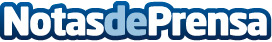 La técnica Declutter permite ser más organizadoLa única desventaja de ser ordenado es no hacer nuevos y excitantes descubrimientosDatos de contacto:Nota de prensa publicada en: https://www.notasdeprensa.es/la-tecnica-declutter-permite-ser-mas-organizado_1 Categorias: Telecomunicaciones Comunicación Sociedad Innovación Tecnológica http://www.notasdeprensa.es